КОШКИН ДОМсценарий для детей младшего дошкольного возрастаДействующие лица: Рассказчик, Кот Василий, Кошка, Козёл, Петух, Свинья, Курица, Коза, Котята.Рассказчик:Тили бим-бом! Тили бим-бом!На дворе высокий дом.Тили бим-бом! Тили бим-бом!Ставенки резные, окна расписные.Исполняется песенка «Тили-бом»Против дома у воротЖил  в сторожке старый кот.Век он в дворниках служил,Дом хозяйский сторожил,Подметал дорожкиПеред домом Кошки.Вот пришли к богатой тёткеДва племянника-сиротки.Постучались под окном,Чтобы их пустили в дом.Исполняется «Песенка котят»Кот Василий:Пошли вы, попрошайки!Небось хотите сливок?Вот я вас за загривок!Рассказчик:К богатой тётке гость пришел – Известный в городе КозёлС женой, седой и строгой,Козою длиннорогой.Петух явился боевой.За Петухом – Наседка.И в легкой шали пуховойПришла свинья – соседка.Исполняется пьеса «Гости».Гости:Сейчас пришли мы впятеромВзглянуть на ваш чудесный дом.О нем весь город говорит!Кошка:Мой дом всегда для вас открыт!Козёл:Почтенная хозяйка,Ты спой нам и сыграй-ка!Кошка:Что бы вам, друзья, сыграть?Петух:Вальс давайте танцевать!Исполняется пьеса «Вальс»Рассказчик:Хозяйка и Василий,Усатый старый кот,Не скоро проводили Соседей до ворот.Словечко за словечкоИ снова разговор.А в доме перед печкойОгонь прожег ковер.Вернулся Кот ВасилийИ Кошка вслед за нимИ вдруг заголосили:- Пожар! Горим! Горим!Исполняется пьеса «Пожар».Гости:Тили-тили-тили- бом!Загорелся кошкин дом!Загорелся кошкин дом!Бежит курица с ведром,А за нею во весь духС помелом бежит Петух,Поросенок с решетомИ Козёл с фонарем.Свинья:Разбегайтесь кто куда!Курица:Куд-куда! Беда, беда!Кошкин дом рушится.Петух:Вот и рухнул кошкин дом!Козёл:Погорел со всем добром!Кошка:Где теперь я буду жить?Кот Василий:Что я буду сторожить?Исполняется пьеса «Кот Василий».Рассказчик:Вот шагает по дорогеКот Василий хромоногий,Спотыкаясь, чуть бредет,Кошку под руки ведет,На огонь в окошко щурится….- Тут живут Петух и Курица?Курица:Я бы рада и сама пригласить тебя, кума,Но мой муж дрожит от злости,Если к нам приходят гости.Несговорчивый супругКохинхинский мой петух…У него такие шпоры,Что боюсь вступать с ним в споры!Кошка:А зачем же в эту средуТы звала меня к обеду?Курица:Я звала не навсегда,И сегодня не среда.А живем мы тесновато,У меня растут цыплята,Молодые петушки,Драчуны, озорники.Исполняется пьеса «Петушки»Кошка (стучится в дом Козы)Эй, хозяюшка, впусти,Мы измучились в пути,На дворе и дождь и снег,Ты впусти нас на ночлег,Не жалей для нас угла.Коза:Вы спросите у Козла.Кошка:Что ты скажешь нам, сосед? Коза (тихо):Говори, что места нет.Козёл:Мне Коза сейчас сказала,Что у нас тут места мало.Коза:Шутит, видно, бородатый!..Да, у нас тут тесновато.Постучитесь вы к Свинье – Место есть в её жилье. Кошка:То же, Васенька, пойдем,Постучимся в третий дом.Подходят к дому Свиньи.Кот Василий.Вот как весело поют!Кошка:Мы нашли с тобой приют!Свинья:Кто стучится? Кот Василий.Кот и Кошка.Кошка:Ты впусти меня, Свинья,Я осталась без жилья.Свинья:Нам самим простора мало,-Повернуться негде стало.Есть просторнее дома.Постучись туда, кума!Кот и кошка подходят к домику котят.Котята:Кто там стучится у ворот?Кот Василий:Я – кошкин дворник, старый кот.Прошу у вас ночлега.Укройте нас от снега!Котята:Ах, Кот Василий, это ты?С тобой и тётя Кошка?А мы весь день до темнотыСтучались к вам в окошко.Ты не открыл для нас вчераКалитки, старый дворник.Кот Василий:Какой я дворник без двора?Я нынче беспризорник…Кошка:Простите, если я былаПред вами виновата!Кот Василий:Теперь наш дом сгорел дотла.Впустите нас, котята!Котята:Да ведь у нас убогий дом,Ни печки нет, ни крыши.Почти под небом мы живем,А пол прогрызли мыши.Кот Василий:А мы, ребята, вчетвером,Давайте строить новый дом!Котята:Ряд за рядом бревнаМы положим ровно.Кот Василий:Ну, готово, а теперьСтавим лесенку и дверь.Вот и печка, и труба.Для крылечка два столба.Чердачок построим,Тёсом дом покроем.Кошка:Щелки паклею забьем – Все вместе:И готов наш новый дом!Кошка:Завтра будет новоселье.Кот Василий:На всю улицу веселье!Котята:Тили-тили-тили-бом!Приходите в новый дом!Исполняется пьеса «На всю улицу веселье».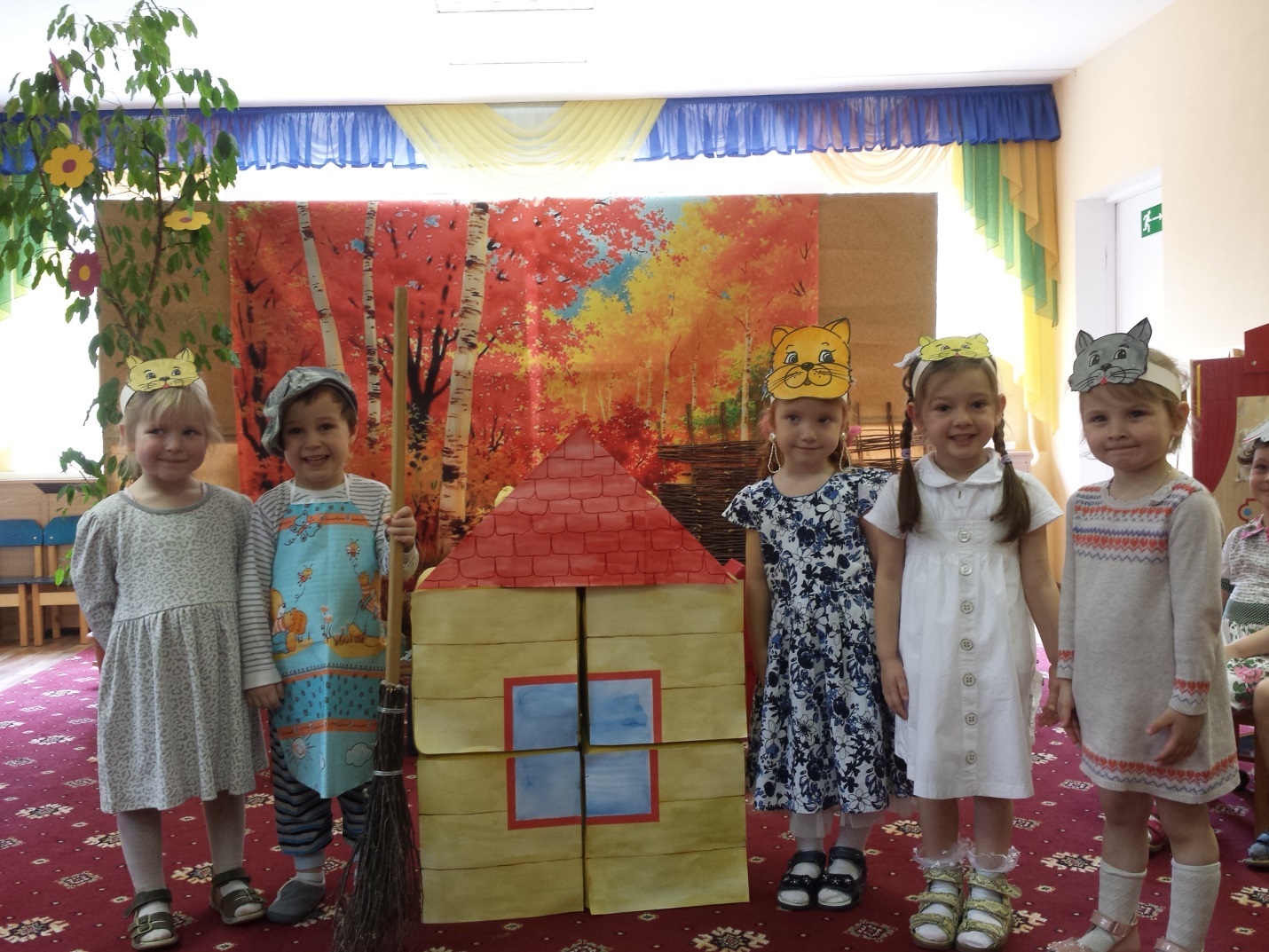 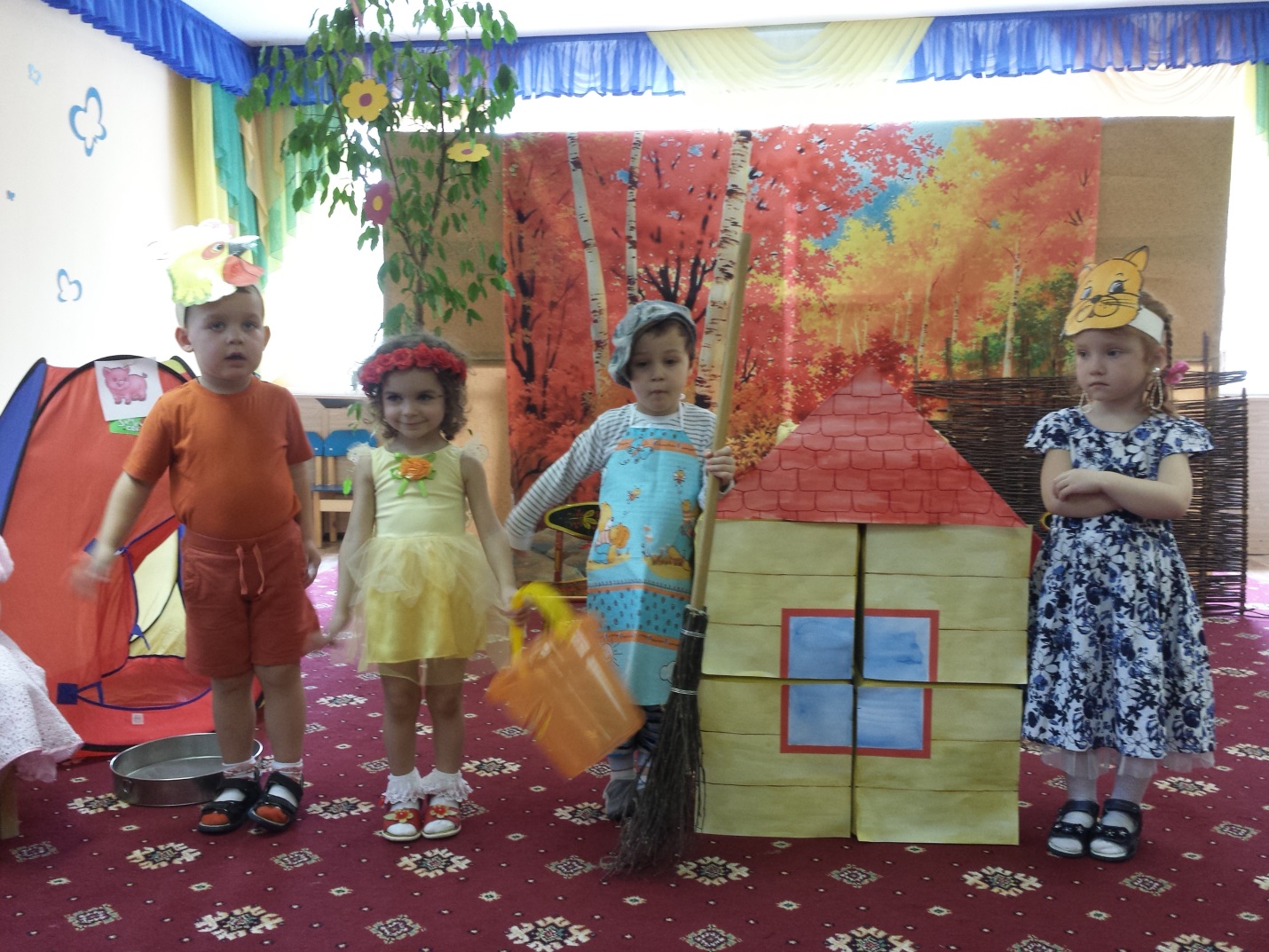 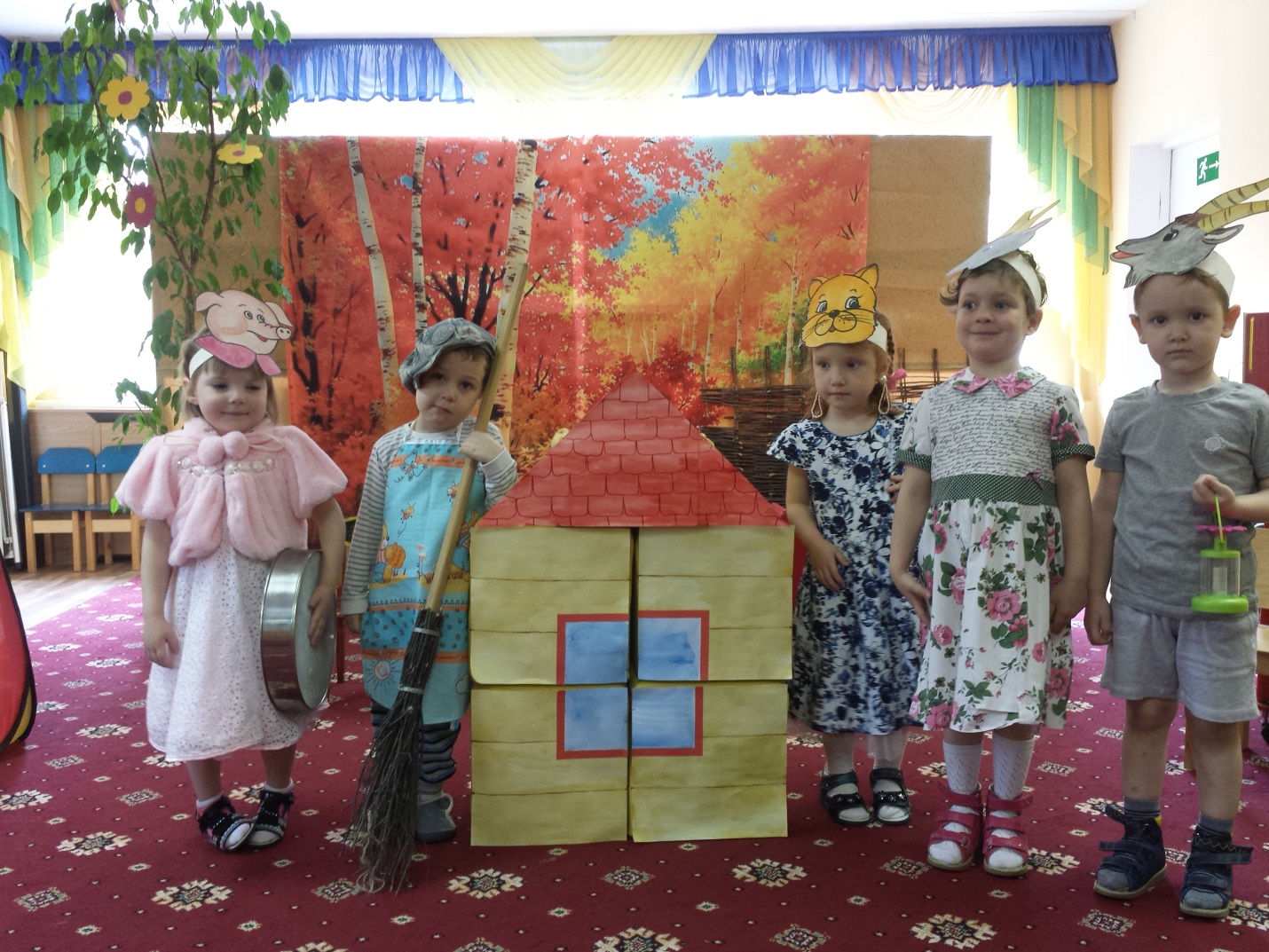 